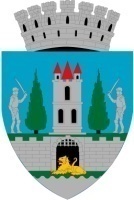 Kereskényi Gábor, primar al municipiului Satu Mare,În temeiul prevederilor art. 136, alin. (1) din O.U.G. nr. 57/2019 privind Codul Administrativ, cu modificările și completările ulterioare, inițiez proiectul de hotărâre pentru  modificarea Anexei nr.1 și Anexei nr. 2 la Hotărârea Consiliului Local Satu Mare nr. 293/28.10.2021 privind aprobarea Cererii de Finanțare și a Devizului General Estimativ pentru obiectivul de investiție: Reabilitare conductă de aducțiune apă în vederea depunerii în cadrul Programului Național de Investiții ,,Anghel Saligny” , proiect în susținerea căruia formulez următorul:Referat de aprobare	Supun atenției dumneavoastră propunerea de aprobare a modificării Cererii de finanțare – Anexa 1 și a Devizului general estimativ Anexa 2 pentru obiectivul de investiții „ Reabilitare conductă de aducțiune apă” în conformitate cu solicitarea de clarificări a Ministerul Dezvoltării, Lucrărilor Publice și Administrației cu nr. 168/26.01.2022.	Valoarea totală a investiţiei este de 14.365.269,10 lei (cu TVA), din care (C+M) 13.408.563 lei. 	Cheltuielile care se finanțează de la bugetul de stat vor fi asigurate prin Programul Național de Investiții ”Anghel Saligny”, derulat prin Ministerul Dezvoltării, Lucrărilor Publice și Administrației. 	În baza prevederilor art. 129 alin. (2), lit. b), alin. (4) lit. d)  şi a  art. 139 alin.(3), lit g) din O.U.G nr. 57/2019 privind Codul administrativ propun spre dezbatere şi aprobare Consiliului Local al Municipiului Satu Mare Proiectul de hotărâre pentru  modificarea Anexei nr.1 și Anexei nr. 2 la Hotărârea Consiliului Local Satu Mare nr. 293/28.10.2021 privind aprobarea Cererii de Finanțare și a Devizului General Estimativ pentru obiectivul de investiție: Reabilitare conductă de aducțiune apă în vederea depunerii în cadrul Programului Național de Investiții ,,Anghel Saligny”.INIŢIATOR PROIECTPRIMARKereskényi Gábor